ATIVIDADE – MESOPOTÂMIASEXTO ANO 	Na Antiguidade, diversas civilizações desenvolveram-se na Mesopotâmia graças à facilidade para o cultivo agrícola que os rios proporcionavam. Nas terras mais áridas do norte ficava a Assíria. Ao sul, no ponto de encontro entre os rios Tigre e Eufrates, a Suméria ou Caldeia, zona mais fértil. A Mesopotâmia fazia parte da região denominada Crescente Fértil e englobava uma área que se estendia até o Egito. Ganhou esse nome pela fertilidade do solo e pelo formato, semelhante ao da Lua na fase crescente (veja mapa abaixo). 	As cheias dos rios Tigre e Eufrates (geralmente de março a maio) eram menos regulares que as do rio Nilo (no Egito). Em razão das zonas montanhosas por onde desciam, as águas ganhavam mais força, e as cheias ocupavam com maior violência as terras planas, especialmente nas margens do Tigre. Isso obrigou os grupos humanos que ali viviam a se organizarem para a construção de canais e diques destinados a controlar as enchentes e aproveitar as águas para irrigar mais terras. Essa organização interna das diversas tribos deu origem a lideranças que, mais tarde, iriam governar as cidades. Aliás, vale lembrar que a Mesopotâmia foi a primeira região do planeta a se urbanizar.	A Mesopotâmia não possuía proteções naturais de suas fronteiras (como o Egito, por exemplo, que era cercado por desertos), o que facilitava o acesso de vários povos à região. Essa informação ajuda a entender a agitação de sua história política, caracterizada por sucessivas invasões, guerras e pela existência de vários reinos e impérios ao longo de sua história.”Adaptado de VICENTINO, Cláudio. Projeto Radix: história, 6o ano. São Paulo: Scipione, 2009.Exercícios1. Explique o significado do termo "Crescente Fértil".2. O que os habitantes da Mesopotâmia fizeram para controlar as enchentes dos rios e aproveitar a água para o cultivo?3. Explique a frase: "A Mesopotâmia foi a primeira região do planeta a se urbanizar".4. Identifique e pinte no mapa abaixo:– Rio Tigre e Rio Eufrates– Rio Nilo– Mar Mediterrâneo– Golfo Pérsico– Região do Crescente fértil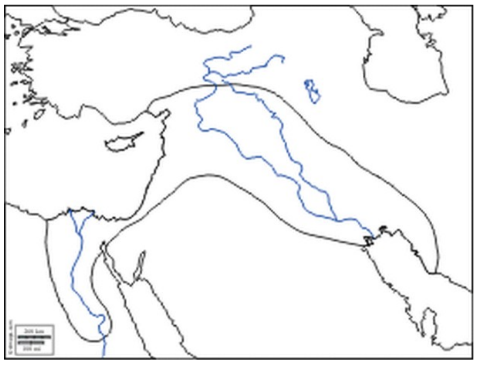 